Góra św. Małgorzaty, dnia 10.10.2018 r.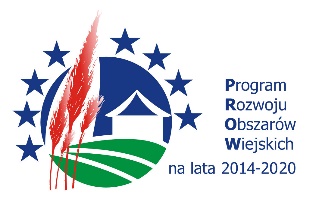 Sprawa numer GL. 271.7.2018INFORMACJA ZAMAWIAJĄCEGO – GMINY GÓRA ŚWIĘTEJ MAŁGORZATY,                                        zgodna z treścią art. 86 ust. 5 ustawy z dnia 29 stycznia 2004 roku – Prawo zamówień publicznych         (tj. Dz.U. z 2017r., poz. 1579 ze zm.)Dotyczy : postępowania o udzielenie zamówienia publicznego prowadzonego w trybie przetargu nieograniczonego na zadanie pn. : „Zimowe utrzymanie dróg gminnych na terenie Gminy Góra św. Małgorzaty”.Zamawiający Gmina Góra Świętej Małgorzaty działając na podstawie art. 86 ust. 5 ustawy             z dnia 29 stycznia 2004 roku – Prawo zamówień publicznych  (tj. Dz.U. z 2017r., poz. 1579 ze zm.), dalej ustawa Pzp., poniżej zamieszcza  informacje z otwarcia ofert :Kwota, jaką zamierza przeznaczyć na sfinansowanie zamówienia w roku 2018 i 2019  – brutto ogółem  182.000,00 zł.Nazwy Firm oraz adresów wykonawców, którzy złożyli oferty w terminie :Oferta nr 1 :Firma Transportowo-Handlowa „WOTEX” Wojciech Wacławski, Micin 12, 99-314 Krzyżanów.Ceny, terminu wykonania zamówienia, okresu gwarancji i warunków płatności zawartych w ofertach :Oferta nr 1  :cena całkowita oferty – 181.008,00 zł. brutto;termin płatności faktur –  30 dni;doświadczenie w nieprzerwanym świadczeniu usług w zakresie zimowego utrzymania dróg – 3 lata.Terminy wykonania zamówienia został określony przez Zamawiającego w Specyfikacji Istotnych Warunków Zamówienia.Zamawiający Gmina Góra św. Małgorzaty przypomina, że zgodnie z art. 24 ust. 11 ustawy  Pzp. Wykonawca, w terminie 3 dni od dnia zamieszczenia na stronie internetowej informacji, o której mowa w art. 86 ust. 5 ustawy Pzp., przekazuje zamawiającemu oświadczenie o przynależności lub braku przynależności do tej samej grupy kapitałowej, o której mowa w art. 24 ust. 1 pkt. 23 ustawy Pzp.Wzór oświadczenie o przynależności lub braku przynależności do tej samej grupy kapitałowej stanowi załącznik nr 3 do SIWZ.Podpisał : Wójt Gminy Góra św. MałgorzatyWłodzimierz Frankowski